НАДЗИРАНИ СУБЈЕКАТ                                               КОМУНАЛНИ ИНСПЕКТОР___________________________                (М.П.)           ______________________________000017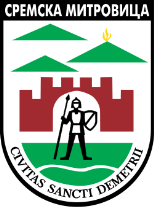 РЕПУБЛИКА СРБИЈААП ВОЈВОДИНА ГРАД СРЕМСКА МИТРОВИЦАГрадска управа за саобраћај,комуналне и инспекцијске пословеКомунална инспекцијаБрој:________________Датум: ______________СРЕМСКА МИТРОВИЦАРЕПУБЛИКА СРБИЈААП ВОЈВОДИНА ГРАД СРЕМСКА МИТРОВИЦАГрадска управа за саобраћај,комуналне и инспекцијске пословеКомунална инспекцијаБрој:________________Датум: ______________СРЕМСКА МИТРОВИЦА        На основу:Закона о инспекцијском надзору („Сл. гласник РС“ бр. 36/15)Закона о комуналним делатностима („Сл. гласник РС“ бр. 88/2011)Одлука о условима и начину снабдевања топлотном енергијом („Службени лист Града Сремска Митровица“ бр.11/2009)        На основу:Закона о инспекцијском надзору („Сл. гласник РС“ бр. 36/15)Закона о комуналним делатностима („Сл. гласник РС“ бр. 88/2011)Одлука о условима и начину снабдевања топлотном енергијом („Службени лист Града Сремска Митровица“ бр.11/2009)        На основу:Закона о инспекцијском надзору („Сл. гласник РС“ бр. 36/15)Закона о комуналним делатностима („Сл. гласник РС“ бр. 88/2011)Одлука о условима и начину снабдевања топлотном енергијом („Службени лист Града Сремска Митровица“ бр.11/2009)        На основу:Закона о инспекцијском надзору („Сл. гласник РС“ бр. 36/15)Закона о комуналним делатностима („Сл. гласник РС“ бр. 88/2011)Одлука о условима и начину снабдевања топлотном енергијом („Службени лист Града Сремска Митровица“ бр.11/2009)        На основу:Закона о инспекцијском надзору („Сл. гласник РС“ бр. 36/15)Закона о комуналним делатностима („Сл. гласник РС“ бр. 88/2011)Одлука о условима и начину снабдевања топлотном енергијом („Службени лист Града Сремска Митровица“ бр.11/2009)        На основу:Закона о инспекцијском надзору („Сл. гласник РС“ бр. 36/15)Закона о комуналним делатностима („Сл. гласник РС“ бр. 88/2011)Одлука о условима и начину снабдевања топлотном енергијом („Службени лист Града Сремска Митровица“ бр.11/2009)        На основу:Закона о инспекцијском надзору („Сл. гласник РС“ бр. 36/15)Закона о комуналним делатностима („Сл. гласник РС“ бр. 88/2011)Одлука о условима и начину снабдевања топлотном енергијом („Службени лист Града Сремска Митровица“ бр.11/2009)КОНТРОЛНА ЛИСТА БР. 17Предузимање мера и контролисање испоруке топлотне енергијеКОНТРОЛНА ЛИСТА БР. 17Предузимање мера и контролисање испоруке топлотне енергијеКОНТРОЛНА ЛИСТА БР. 17Предузимање мера и контролисање испоруке топлотне енергијеКОНТРОЛНА ЛИСТА БР. 17Предузимање мера и контролисање испоруке топлотне енергијеКОНТРОЛНА ЛИСТА БР. 17Предузимање мера и контролисање испоруке топлотне енергијеКОНТРОЛНА ЛИСТА БР. 17Предузимање мера и контролисање испоруке топлотне енергијеКОНТРОЛНА ЛИСТА БР. 17Предузимање мера и контролисање испоруке топлотне енергијеКОНТРОЛНА ЛИСТА БР. 17Предузимање мера и контролисање испоруке топлотне енергијеКОНТРОЛНА ЛИСТА БР. 17Предузимање мера и контролисање испоруке топлотне енергијеИДЕНТИФИКАЦИОНИ ПОДАЦИИДЕНТИФИКАЦИОНИ ПОДАЦИИДЕНТИФИКАЦИОНИ ПОДАЦИИДЕНТИФИКАЦИОНИ ПОДАЦИИДЕНТИФИКАЦИОНИ ПОДАЦИИДЕНТИФИКАЦИОНИ ПОДАЦИИДЕНТИФИКАЦИОНИ ПОДАЦИИДЕНТИФИКАЦИОНИ ПОДАЦИИДЕНТИФИКАЦИОНИ ПОДАЦИПОДАЦИ О ПРАВНОМ ЛИЦУ/ПРЕДУЗЕТНИКУ/ФИЗИЧКОМ ЛИЦУПОДАЦИ О ПРАВНОМ ЛИЦУ/ПРЕДУЗЕТНИКУ/ФИЗИЧКОМ ЛИЦУПОДАЦИ О ПРАВНОМ ЛИЦУ/ПРЕДУЗЕТНИКУ/ФИЗИЧКОМ ЛИЦУПОДАЦИ О ПРАВНОМ ЛИЦУ/ПРЕДУЗЕТНИКУ/ФИЗИЧКОМ ЛИЦУПОДАЦИ О ПРАВНОМ ЛИЦУ/ПРЕДУЗЕТНИКУ/ФИЗИЧКОМ ЛИЦУПОДАЦИ О ПРАВНОМ ЛИЦУ/ПРЕДУЗЕТНИКУ/ФИЗИЧКОМ ЛИЦУПОДАЦИ О ПРАВНОМ ЛИЦУ/ПРЕДУЗЕТНИКУ/ФИЗИЧКОМ ЛИЦУПОДАЦИ О ПРАВНОМ ЛИЦУ/ПРЕДУЗЕТНИКУ/ФИЗИЧКОМ ЛИЦУПОДАЦИ О ПРАВНОМ ЛИЦУ/ПРЕДУЗЕТНИКУ/ФИЗИЧКОМ ЛИЦУНазив правног лица/ предузетника/ име и презиме физичког лицаАдреса (Место, улица и број)ПИБМатични бројЈМБГе-mailИСКЉУЧЕЊЕ ОБЈЕКАТА СА СИСТЕМА ДАЉИНСКОГ ГРЕЈАЊА И ОБУСТАВА ИСПОРУКЕ ТОПЛОТНЕ ЕНЕРГИЈЕ ТАРИФНИМ КУПЦИМАИСКЉУЧЕЊЕ ОБЈЕКАТА СА СИСТЕМА ДАЉИНСКОГ ГРЕЈАЊА И ОБУСТАВА ИСПОРУКЕ ТОПЛОТНЕ ЕНЕРГИЈЕ ТАРИФНИМ КУПЦИМАИСКЉУЧЕЊЕ ОБЈЕКАТА СА СИСТЕМА ДАЉИНСКОГ ГРЕЈАЊА И ОБУСТАВА ИСПОРУКЕ ТОПЛОТНЕ ЕНЕРГИЈЕ ТАРИФНИМ КУПЦИМАБОДОВАЊЕДА – 2   НЕ – 0БОДОВАЊЕДА – 2   НЕ – 0БОДОВАЊЕДА – 2   НЕ – 0БОДОВАЊЕДА – 2   НЕ – 0БОДОВАЊЕДА – 2   НЕ – 0БОДОВАЊЕДА – 2   НЕ – 0Да ли правно или физичко лице преузима топлотну енергију уз сагласност енергетског субјекта?Да ли правно или физичко лице преузима топлотну енергију уз сагласност енергетског субјекта?Да ли правно или физичко лице преузима топлотну енергију уз сагласност енергетског субјекта?ДА – 2   НЕ – 0ДА – 2   НЕ – 0ДА – 2   НЕ – 0ДА – 2   НЕ – 0ДА – 2   НЕ – 0ДА – 2   НЕ – 0Да ли тарифни купац уредно плаћа накнаду за испоручену енергију?Да ли тарифни купац уредно плаћа накнаду за испоручену енергију?Да ли тарифни купац уредно плаћа накнаду за испоручену енергију?ДА – 2   НЕ – 0ДА – 2   НЕ – 0ДА – 2   НЕ – 0ДА – 2   НЕ – 0ДА – 2   НЕ – 0ДА – 2   НЕ – 0Да ли тарифни купац овлашћено користи топлотну енергију и не врши препродају без сагласности енергетског субјекта?Да ли тарифни купац овлашћено користи топлотну енергију и не врши препродају без сагласности енергетског субјекта?Да ли тарифни купац овлашћено користи топлотну енергију и не врши препродају без сагласности енергетског субјекта?ДА – 2   НЕ – 0ДА – 2   НЕ – 0ДА – 2   НЕ – 0ДА – 2   НЕ – 0ДА – 2   НЕ – 0ДА – 2   НЕ – 0Да ли тарифни купац одржава своју топлотну опрему тако да обезбеђује неометан рад односно снадбевање топлотном енергијом?Да ли тарифни купац одржава своју топлотну опрему тако да обезбеђује неометан рад односно снадбевање топлотном енергијом?Да ли тарифни купац одржава своју топлотну опрему тако да обезбеђује неометан рад односно снадбевање топлотном енергијом?ДА – 2   НЕ – 0ДА – 2   НЕ – 0ДА – 2   НЕ – 0ДА – 2   НЕ – 0ДА – 2   НЕ – 0ДА – 2   НЕ – 0Да ли тарифни купац није одстранио жиг са мерних или регулационих уређаја у прикључној подстаници?Да ли тарифни купац није одстранио жиг са мерних или регулационих уређаја у прикључној подстаници?Да ли тарифни купац није одстранио жиг са мерних или регулационих уређаја у прикључној подстаници?ДА – 2   НЕ – 0ДА – 2   НЕ – 0ДА – 2   НЕ – 0ДА – 2   НЕ – 0ДА – 2   НЕ – 0ДА – 2   НЕ – 0Да ли тарифни купац не мења хемијске или физичке карактеристике загревне воде?Да ли тарифни купац не мења хемијске или физичке карактеристике загревне воде?Да ли тарифни купац не мења хемијске или физичке карактеристике загревне воде?ДА – 2   НЕ – 0ДА – 2   НЕ – 0ДА – 2   НЕ – 0ДА – 2   НЕ – 0ДА – 2   НЕ – 0ДА – 2   НЕ – 0Да ли тарифни купац не узима загревну воду из топловодне мреже даљинског система грејања за друге потребе?Да ли тарифни купац не узима загревну воду из топловодне мреже даљинског система грејања за друге потребе?Да ли тарифни купац не узима загревну воду из топловодне мреже даљинског система грејања за друге потребе?ДА – 2   НЕ – 0ДА – 2   НЕ – 0ДА – 2   НЕ – 0ДА – 2   НЕ – 0ДА – 2   НЕ – 0ДА – 2   НЕ – 0Да ли кућне грејне инсталације испуњавају услове у погледу техничке исправности, санитарне заштите, заштите животне средине?Да ли кућне грејне инсталације испуњавају услове у погледу техничке исправности, санитарне заштите, заштите животне средине?Да ли кућне грејне инсталације испуњавају услове у погледу техничке исправности, санитарне заштите, заштите животне средине?ДА – 2   НЕ – 0ДА – 2   НЕ – 0ДА – 2   НЕ – 0ДА – 2   НЕ – 0ДА – 2   НЕ – 0ДА – 2   НЕ – 0Да ли тарифни купац не мења постављене протоке и температуре на опреми у топлотној подстаници?Да ли тарифни купац не мења постављене протоке и температуре на опреми у топлотној подстаници?Да ли тарифни купац не мења постављене протоке и температуре на опреми у топлотној подстаници?ДА – 2   НЕ – 0ДА – 2   НЕ – 0ДА – 2   НЕ – 0ДА – 2   НЕ – 0ДА – 2   НЕ – 0ДА – 2   НЕ – 0Да ли  тарифни купац уз писмену сагласност енергетског субјекта  мења своју топлотну опрему, која би могла проузроковати промене рада његове топлотне опреме?Да ли  тарифни купац уз писмену сагласност енергетског субјекта  мења своју топлотну опрему, која би могла проузроковати промене рада његове топлотне опреме?Да ли  тарифни купац уз писмену сагласност енергетског субјекта  мења своју топлотну опрему, која би могла проузроковати промене рада његове топлотне опреме?ДА – 2   НЕ – 0ДА – 2   НЕ – 0ДА – 2   НЕ – 0ДА – 2   НЕ – 0ДА – 2   НЕ – 0ДА – 2   НЕ – 0Да ли тарифни купац уз сагласност  енергетског субјекта врши уградњу мерног уређаја или интерног мерног уређаја?Да ли тарифни купац уз сагласност  енергетског субјекта врши уградњу мерног уређаја или интерног мерног уређаја?Да ли тарифни купац уз сагласност  енергетског субјекта врши уградњу мерног уређаја или интерног мерног уређаја?ДА – 2   НЕ – 0ДА – 2   НЕ – 0ДА – 2   НЕ – 0ДА – 2   НЕ – 0ДА – 2   НЕ – 0ДА – 2   НЕ – 0Да ли је тарифни купац  по сопственом захтеву искључен са система испоруке?Да ли је тарифни купац  по сопственом захтеву искључен са система испоруке?Да ли је тарифни купац  по сопственом захтеву искључен са система испоруке?ДА – 2   НЕ – 0ДА – 2   НЕ – 0ДА – 2   НЕ – 0ДА – 2   НЕ – 0ДА – 2   НЕ – 0ДА – 2   НЕ – 0Да ли је  је тарифни купац  благовремено обавестио енергетског субјекта о престанку потреба за снабдевањем топлотном енергијом?Да ли је  је тарифни купац  благовремено обавестио енергетског субјекта о престанку потреба за снабдевањем топлотном енергијом?Да ли је  је тарифни купац  благовремено обавестио енергетског субјекта о престанку потреба за снабдевањем топлотном енергијом?ДА – 2   НЕ – 0ДА – 2   НЕ – 0ДА – 2   НЕ – 0ДА – 2   НЕ – 0ДА – 2   НЕ – 0ДА – 2   НЕ – 0Тарифни купац није извршио самостално искључење са дистрибутивне мреже енергетског субјекта.Тарифни купац није извршио самостално искључење са дистрибутивне мреже енергетског субјекта.Тарифни купац није извршио самостално искључење са дистрибутивне мреже енергетског субјекта.ДА – 2   НЕ – 0ДА – 2   НЕ – 0ДА – 2   НЕ – 0ДА – 2   НЕ – 0ДА – 2   НЕ – 0ДА – 2   НЕ – 0Да ли је тарифни купац омогућио комуналном инспектору неометано вршење послова, приступ објекту и да ли је ставио на увид сва потребна документа?Да ли је тарифни купац омогућио комуналном инспектору неометано вршење послова, приступ објекту и да ли је ставио на увид сва потребна документа?Да ли је тарифни купац омогућио комуналном инспектору неометано вршење послова, приступ објекту и да ли је ставио на увид сва потребна документа?ДА – 2   НЕ – 0ДА – 2   НЕ – 0ДА – 2   НЕ – 0ДА – 2   НЕ – 0ДА – 2   НЕ – 0ДА – 2   НЕ – 0МАКСИМАЛАН БРОЈ БОДОВА:     30МАКСИМАЛАН БРОЈ БОДОВА:     30МАКСИМАЛАН БРОЈ БОДОВА:     30УТВРЂЕНИ БРОЈ БОДОВА:УТВРЂЕНИ БРОЈ БОДОВА:УТВРЂЕНИ БРОЈ БОДОВА:УТВРЂЕНИ БРОЈ БОДОВА:УТВРЂЕНИ БРОЈ БОДОВА:УТВРЂЕНИ БРОЈ БОДОВА:ТАБЕЛА ЗА УТВРЂИВАЊЕ СТЕПЕНА РИЗИКАТАБЕЛА ЗА УТВРЂИВАЊЕ СТЕПЕНА РИЗИКАСТЕПЕН РИЗИКАРАСПОН БРОЈА БОДОВАНЕЗНАТАН26-30НИЗАК19-25СРЕДЊИ12-18ВИСОК6-11КРИТИЧАН0-5